2020年河北省高考语文模拟试题与答案（二）（满分150分，考试时间150分钟）注意事项：1．答题前，考生务必将自己的姓名、准考证号码填写在答题卡和试卷指定位置上，并将条形码准确粘贴在条形码区域内。2．回答选择题时，选出每小题答案后，用铅笔把答题卡上对应题目的答案标号涂黑。如需改动，用橡皮擦干净后，再选涂其他答案标号。回答非选择题时，将答案写在答题卡上，写在本试卷上无效。3．考试结束后，将本试卷和答题卡一并交回。一、现代文阅读（36分）（一）论述类文本阅读（本题共3小题，9分）阅读下面的文字，完成小题。构建人类命运共同体思想回答了“建设一个什么样的世界，如何建设这个世界”这一“时代之问”，属于国际关系的理念范畴。而国际法则是国家相互关系上行为的规范，是对国家之间的关系加以规范的原则、规则和制度的总体。理念引领方向，规则决定成败；规则服务于理念，而理念的落实也离不开规则。所以，构建人类命运共同体思想的时代先进性，需要放到国际法发展的历史长河中加以考察。从马克思主义唯物史观揭示的法律本质及人类社会发展规律看，构建人类命运共同体思想的提出顺应了时代要求。马克思指出：“法的关系正像国家的形式一样，既不能从它们本身理解，也不能从所谓人类精神的一般发展来理解，相反，它们根源于物质的生活关系。”国际法归根到底是由其所处时代国际社会的经济基础决定的。随着经济全球化的发展以及世界多极化、社会信息化、文化多样化的深入，各国日益相互依存，利益交融，命运与共，比以往任何时候都需要各国同舟共济，共同维护和促进世界和平与发展，这要求国际法制度与时俱进。构建人类命运共同体思想的提出，正是契合了世界历史发展的要求，指明了新时代国际法的方向与目标。从中华优秀传统文化的传承看，构建人类命运共同体思想有着深厚的历史文化根基。中华传统文化以整体和谐为最大特征，追求“天下大同”的理想。在国家间交往中，中华文明历来崇尚“兼相爱，交相利”，坚信“义利并举，以义为先”的原则，重视各国之间建立和而不同、和睦相处、平等互利的友好关系。在法治方面，也在很早就形成了一系列约束国家行为的规则和惯例。在这些规则及其背后的规则意识基础上，中国古代历经“止有‘际’而非‘国’”的春秋战国和“止有‘国’而非‘际’”的王朝更迭，又在近代受到西方国际法的冲品和百年战争选礼，逐渐形成了中国看待世界、看待自身的独特视角，这些都成为人类合运共同体思想的重要文化源泉。从国际法自身发展的轨迹和逻辑看，构建人类命运共同体思想的提出为国际法的未来发展指明了新的价值目标。国际法在每个历史时期所反映的价值目标，体现的都是当时国际社会的价值追求，代表的是占优势地位的国家及其统治者的利益，这又归根到底决定了经济基础和国际分工的发展程度。在17、18世纪资产阶级革命时期，资产阶级提出和倡导了指导国际关系的准则，包括国家主权原则、不干涉内政原则、国家平等原则等。但这些原则只适用于资产阶级“文明国家”之间，掩盖不了资本贪欲的野变扩张。两次世界大战后，和平成为国际社会最为关切的焦点问题。不使用式力、民族自决、和平解决国际争端等国际法原则和集体安全体制得以确立。当前，世界正处于大发展大变革大调整时期，国际格局面临教百年未有之变局。世界日益成为地球村，和平与发展是国际社会的共同追求，应对全球性挑战也越来越需要各国加强合作。而构建人类命运共同体思想超越了旧的利益局限，为国际法指出了以人类为中心，以人类社会整体利益和共同的前途命运为依归的根本价值追求，反映了全人类的普递愿望，使新时代中国国际法赢得了道义制高点。（徐宏《人类命运共同体与国际法》，有删节。）1.下列关于原文内容的理解和分析，正确的一项是（）A.构建人类命运共同体思想属于国际关系范畴，与规范国家相互关系的国际法有着密不可分的联系。B.国际法制度需要与时俱进，因为当今人类比任何时候更加需要共同维护和促进世界和平发展。C.17、18世纪的国际关系准则服务于资产阶级“文明国家”，这符合马克思对于国际法根源的判断。D.二战后，和平与发展成为国际社会的共同追求，各国处理国际关系问题时逐渐超越了利益局限。2.下列对原文论证的相关分析，不正确的一项是（）A.文章站在国际法发展的角度，从三个方面依次论证了人类命运共同体思想的时代先进性。B.文章列举中国历史上国家间的交往规则，论证了人类命运共同体思想有深厚的历史文化根基。C.文章既回朔历史，又展望未来；既有理论论据，又有事实论据，视野开阔，论证充分有力。D.文章采用总分结构，先指出构建人类命运共同体思想和国际法的相互关系，再对此逐层论述。3.根据原文内容，下列说法不正确的一项是（）A.构建人类命运共同体思想指明了国际法的发展方向和目标，而国际法的走向又影响着这一思想落实的成效。B.凡是以人类为中心、以人类社会整体利益、共同的前途命运为依归的国际法规，都站在了道义的制高点上。C.古代中国重视各国间的互利、友好，可见中国古代处理国家间关系的原则比17、18世纪西方倡导的更先进。D.构建人类命运共同体思想体现了新的历史时期中国作为一个崛起中的大国参与世界新格局构建的责任担当。（二）实用类文本阅读（本题共3小题，12分）阅读下面的文字，完成下面小题。材料一：中国篮球协会主席姚明说，为了让12岁以下的孩子更好地接触篮球、喜爱篮球，中国篮球协会在大量调研以及综合国际篮联‘迷你篮球’的基础上，推出了‘小篮球’计划，即用更小的年龄、更小的篮球、更小的球场、更矮的篮筐、更简易的规则，降低篮球项目的门槛，让更多孩子走进篮球场，掌握团队协作、领导力、沟通的技巧，完成体育、教育共同的育人功能。”“喜欢”就是姚明以及他背后的中国篮球协会最希望达到的效果和目的。“小篮球”项目的推出，就是为了让青少年更直接地喜欢上篮球、爱上篮球，从而养成终生爱好、终生习惯。篮球运动，正是为孩子提供了一个提高独立生存能力和提高情商、提高自信心、提高团队协作能力、学会与人沟通的平台。据介绍，篮球运动有着诸多益处：从小进行篮球运动的孩子将来的身高会多增长5-10公分；篮球是一项集体运动，非常讲求团队配合，需要在进攻和防守上通过配合取得胜利；从小打篮球可以培养孩子的专注力与自信心，能够让孩子更阳光；篮球的规则是比较复杂的，相对应的在篮球训练也很严格；通过左右手交替运球、变相突破运球、双手运球、左手运球等，可以很好的锻炼孩子的左右脑平衡发展，使孩子的肢体活动更加协调;可以使孩子学会如何战胜困难，磨练孩子的意志品质，培养永不放弃的精神。(摘编自《篮球为什么要从小学习？姚主席的“小篮球”告诉你！》，搜狐网2018年7月10日）材料二：自小篮球计划推出以来，“小篮球”的概念慢慢走入大众视野。2018年暑假，小篮球联赛大区赛及训练营活动在全国各地陆续开展，赛事的火爆程度出乎预料。据统计，华南区各省级预决赛中，共有3万多小球员报名参赛，这也让华南区成为参与球员人数最多的大区。最终，来自广东、福建、海南、湖北、深圳、厦门的37支球队约310余名运动员突出重围，成功跻身决赛训练营。为了更好地适应孩子们的身心发展规律，小篮球运动除了制定通俗易懂的规则外，还特别强调所有参与者赛前赛后、场上场下的礼貌和礼仪。中国篮球协会主席姚明希望小球员通过此次活动要学会尊重、学会坚持、学会如何面对输赢，学会如何认识自己。在训练营获取成长的，不只是孩子，而是所有参与者。“来到训练营，我的篮球教育观念转变了，这是很多领队、教练和家长参与小篮球联赛后不约而同的感受。小篮球联赛元年，一切都在摸索中，但不以锦标论成败，而以快乐、参与、成长为目的的办赛理念，获得了社会各界广泛的响应和支持。“小篮球大梦想”正在吸引越来越多的人参与。(摘编自佟玲、刘宇丰《小篮球，让孩子们在热爱中成长》，新华网2018年8月19日）材料三：作为中国篮协主席的姚明上任后大力发展青少年篮球的重要举措，“小篮球”近年在全国开展得如火如荼，极大推动了篮球在少年儿童群体的开展。3月22日，记者从四川省篮球协会了解到，2019中国小篮球联赛（四川赛区）即将开赛，各项准备工作已准备就绪。开展小篮球联赛，旨在适应更多少年儿童参与篮球活动需要，促进少年儿童身心健康成长，厚植篮球人才根基，完善篮球青训体系。四川省篮球协会秘书长刘汉权则表示，四川小篮球联赛要充分遵循小篮球大发展、小篮球大联赛、小篮球大产业的发展思路，以高标准、高规格、高水平为目标，努力让四川小篮球成为中国小篮球联赛发展标杆。据悉，2019中国小篮球联赛（四川赛区）将继续以“非同凡-响，超乎想象”为主题，让更多小朋友在童话世界里实现他们的篮球梦。(摘编自钱晞《小篮球大梦想中国小篮球联赛要开赛了》，四川在线2019年3月22日）4.下列对材料相关内容的理解，不正确的一项是A.材料一着重介绍了推出小篮球计划,的目的，材料二、三则报道了我国开展小篮球联赛的盛况。B.“小篮球”计划的目的在于让青少年接触篮球、喜爱篮球，以完成体育、教育共同的育人功能。C.中国小篮球联赛以快乐、参与、成长为目的，这一办赛理念获得社会各界广泛的响应和支持。D.自从小篮球计划推出以来，大众渐渐接受了“小篮球”的概念，并积极参与小篮球联赛活动。5.下列对材料相关内容的概括和分析，正确的一项是A.开展小篮球联赛，既能促进少儿身心健康，培养篮球后备人才，也能让其他参与者受到教益。B.四川小篮球联赛标准高、规格高、水平高，使得四川小篮球成了中国小篮球联齊的发展标杆。C.通过参加小篮球联赛及训练营活动，孩子们都学会了尊重与坚持，能够正确认识自己和输赢。D.小篮球规则简易，报名门檻低，训练好处多，比赛不分成绩，正在吸引越来越多的人员参与。6.如何有效推进小篮球计划？请结合材料内容和你的见解简要概括。（三）文学类文本阅读（本题共3小题，15分）阅读下面的文字，完成7～9题。犁之梦张金凤大雪覆盖着村庄，北风在树梢吹着口哨。倚在墙角的犁铧透过半透明的油纸，目光越过矮墙，看了看远处：村外田野一片苍茫，梧桐的树枝，却结满密密麻麻的骨朵，那些美丽的紫色喇叭花，现在就在孕育着梦想了呢。正午的阳光煦暖，屋檐滴滴答答开始化雪，犁铧打了个哈欠，做一个酣畅的梦吧，奔波了那么久，漫长的冬天，犁铧歇下来，在墙角听见风吹门环、雪扫屋顶的弦乐。一闭上眼睛，它就梦见了热火朝天的春天。开犁了。一头牛，一副犁铧，昂然屹立在春天的大地中央。农夫微微前倾着身体扶犁前行。那是一种膜拜的姿势，是对脚下养育众生的土地的膜拜，是对一头拉起生活重载的牛的膜拜，是对深入土壤进行翻新、耕种和收获的犁铧的膜拜。犁铧经过的土地是有希望的土地。犁铧默默游走在土地深处，如一条水滑的蛇蜿蜒着平平仄仄的诗行。犁铧知道，再坚硬的木架，再锐利的铧尖，都需要牛力的强大，都要那看似轻轻扶着犁的手在把握方向。锐利的犁铧不轻狂不张扬，即便遇到一块石头，它也不叫喊，暗中与它较劲，要么把它擒拿起来，扔到地表；要么被它狠咬一口，在雪亮的刃口上撕出一块疤痕。有些长满青草的荒地闲散惯了，不喜欢犁铧的打扰，不想过循规蹈矩的日子。荒地跟犁铧打游击，它要用茅根草蔓缠络犁铧、用胸中暗藏的石块狠狠地咬犁铧。它不知道，犁铧内心装着多少爱，犁铧藏在冰冷后面的火焰要将它煨热，煨成一片高贵的土地。铧不做声，驯服和教化哪有那么容易？它咬着牙激情四射地耐心翻地。一个农夫要在庄稼地里打磨成形，保持锐利的刚度；一副犁铧，要在耕种中变得强大，屹立如山。犁铧深入大地，划开的土地开着各色花朵，散发着土地深处的泥土香味。有时候，犁铧的花朵上开着前一季残留的麦根豆根；有时候犁铧的花朵里挑起一条雪白的蛴螬；有时候，犁铧攻破了隐藏在地垄间的田鼠洞穴，将翻拣出它储存的口粮；有时候，犁铧挑断了茅草那暗度陈仓的侵略之根，粉碎了它攻占良田的阴谋。犁铧像农事的总管，没有一个细节它不劳心。收获了的土地要耕耘耙平才能涵养住水分保住墒情；给土地下粪肥、开沟播种、垄土覆盖；在平田播种小麦、玉米、大豆，如平水行船，一帆高悬，顺风顺水；地瓜、土豆、萝卜、芋头等则需要筑起高台安放。犁铧翻来覆去地隆土，铸成庄稼们春华秋实的舞台。土地犁得深浅不是铧片能自己主宰的，得那个经年扶犁的农夫把握分寸。播种的深浅要看种子的脾气，还要看土地的墒情，节令的冷暖。湿润的土，种深一点没关系；干燥的天气，种子要浅啊，叫它在水分耗尽之前赶紧出人头地。一副再好的铧片也测不准这么多风起云涌的世故，一季庄稼的成败，还需要一个好庄户把式，他鼻息里嗅到的，皮肤上感触的，脚底下踩到的，甚至睡觉时受过伤的后脊背隐隐作痛的，都是季候。他比物候专家更懂天时地利。新铧片下田的时候紧张不安。它怕自己的锋芒不够锐利，在坚硬的土地面前折损脸面，于是它拼命往深处钻，可是它走不动了。扶犁的手撤回一把犁犋，说，你的心太急；铧片唯唯诺诺，怕伤了庄稼的根，左躲右闪，把犁趟子走得歪歪斜斜，它回头一看，羞愧难当。扶犁的老手纠正它说，万事没有那么周全，伤一点旁根杂须是难免的，只要不走歪路就不会出格。牵牛的孩子把这些话默默记在心里，趁老把式抽烟的空当，他悄悄扶起犁踉踉跄跄在田地上行走。在爹手里那么简单的事，自己怎么做得这样艰难？这山望着那山高的孩子，尾巴开始藏起来。大雪封地，老把式将铧片从木犁身上卸下来，将铧片上犁地积下的泥细细敲掉，用沙石轻轻打磨泥斑的痕迹，收藏一张完成了季节使命的铧片。闲下来的犁和铧片仍旧梦想着在田野里的日子，就像那棵梧桐，内心开出了为春天准备的花，就像那个牵牛的孩子，日里夜里地勤翻着书页，他慢慢知道，每一个姹紫嫣红的春天，花朵都在冬天开始孕育。7.下列对文本相关内容和艺术特色的分析鉴赏，不正确的一项是（  ）（3分）A．第二段中作者连用四个“膜拜”，将本来平常普通的一幅农耕图描摹得非同寻常，传达出一种神圣感、庄严感。B．文章首尾两段在内容上相衔接，在形式上前后照应，意味着人们对梦想的追求周而复始，永不停息，永无止境。C．文章通篇运用拟人化表现手法，赋予犁以生命和情感，使其与农夫的命运自然融合、紧密相连，增强了可读性。D．文章围绕农耕文明中颇具代表性的农具——犁来构思全文，表达了作者对正在消逝的农耕文明深深的惋惜之情。8.本文在选材上的主要角度有哪些？请简要概括。9.文章以犁写人，请结合全文，简要概括人们在追梦过程中应该具备哪些品质。二、古代诗文阅读（34分）（一）文言文阅读（本题共4小题，19分）阅读下面的文言文，完成各题邵宝，字国贤，无锡人。年十九，学于江浦庄昶。成化二十年举进士，授许州知州。月朔，会诸生于学宫，讲明义利公私之辨。巫言龙骨出地中为祸福宝取骨毁于庭杖巫而遣之。躬课农桑仿朱子社仓立积散法行计口浇田法以备凶荒。弘治七年入为户部员外郎，历郎中，迁江西提学副使。修白鹿书院学舍，以处学者。江西俗好阴阳家言，有数十年不葬父母者。宝下令，士不葬亲者不得与试，于是相率举葬以千计。宁王宸濠索诗文，峻却之。后宸濠败，有司校勘，独无宝迹。迁右布政使，与镇守太监勘处州银矿，宝曰：“费多获少，劳民伤财，虑生他变。”卒奏寝其事。进湖广布政使。正德四年擢右副都御史，总督漕运。刘瑾擅政，宝至京，绝不与通。瑾怒漕帅平江伯陈熊，欲使宝劾之，遣校尉数辈要宝左顺门，危言恐之曰：“行逮汝。”张彩、曹元自内出，语宝曰君第劾平江无后患矣"。宝曰：“平江功臣后，督漕未久，无大过，不知所劾。”二人默然出。越三日，给事中劾熊并及宝，勒致仕去。瑾诛，起巡抚贵州，寻迁户部右侍郎，进左侍郎。命兼左佥都御史，处置粮运。寻疏请终养归，乃拜南京礼部尚书，再疏辞免。世宗即位，起前官，复以母老恳辞。许之，命有司以礼存问。宝三岁而孤，事母过氏至孝。甫十岁，母疾，为文告天，愿减己算延母年。及终养归，得疾，左手不仁，犹朝夕侍亲侧不懈。受知于李东阳，为诗文，典重和雅，以东阳为宗。博综群籍，有得则书之简，取程子“今日格一物，明日格一物”之义，名之曰“日格子”。（节选自《明史.儒林外传》）10.下列对文中画波浪线部分的断句，正确的一项是A.巫言龙骨出地中/为祸福/宝取骨/毁于庭杖巫而遣/之躬课农桑/仿朱子社仓/立积散法/行计口浇田法/以备凶荒。B.巫言龙骨出地中为祸福/宝取骨/毁于庭/杖巫而遣/之躬课农桑/仿朱子社仓/立积散法行/计口浇田法/以备凶荒。C.巫言龙骨出地中/为祸福/宝取骨/毁于庭/杖巫而遣之/躬课农桑/仿朱子社仓立积散法行/计口浇田法/以备凶荒。D.巫言龙骨出地中为祸福/宝取骨/毁于庭/杖巫而遣之/躬课农桑/仿朱子社仓/立积散法/行计口浇田法/以备凶荒。11.下列对文中加点词语的相关内容的解说，不正确的一项是A.朔，古代指农历每月的初一，“望”指农历每月十五，“晦”指农历每月三十B.漕运，是利用水道（河道和海道）调运粮食（主要是公粮）的一种专业运输。水路不通处辅以陆运，多用车载（山路或用人畜驮运），故又合称“转漕”或“漕辇”C.疏，又称“奏议”“奏疏”，是臣僚向君王进言使用文书的统称。此处是动词，指上奏疏。D.礼部，是古代“六部”之一，是管理国家典章制度、祭祀、学校、科举等，并负责接待四方宾客等事务。12.下列对原文有关内容的概括和分析，不正确的一项是A.邵宝重视教育，在许州知州任上，会亲自到学校为众生员讲课；任江西提学副使时，在白鹿书院修建校舍，安置读书人。B.邵宝极其孝顺，多次请求辞官奉养父母，最后才得到皇上的同意；回家之后，自己有病，左手麻痹不仁，还是早晚奉恃在父母身边。C.邵宝关心民生，重视农事，采取“积散法”等一系列措施防备饥荒发生；他不主张开采处州银矿原因之一，是怕劳民伤财。D.邵宝好学不倦，博览群书，每当学有所得就写在竹片上，用宋代理学家程颐“今日格一物，明日格一物”的意思，取名“日格子”13.把文中画横线的句子翻译成现代汉语。（1）宝曰：“费多获少，劳民伤财，虑生他变。”卒奏寝其事。（2）宝曰：“平江功臣后，督漕未久，无大过，不知所劾。”二人默然出。（二）古代诗歌阅读（本题共2小题，9分）阅读下面这首宋词，完成下面小题。玉蝴蝶柳永望处雨收云断，凭阑悄悄，目送秋光。晚景萧疏，堪动宋玉悲凉。水风轻，萍花渐老，月露冷，梧叶飘黄。遣情伤，故人何在，烟水茫茫。难忘，文期酒会，几孤风月，屡变星霜。海阔山遥，未知何处是潇湘。念双燕，难凭远信，指暮天，空识归航。黯相望，断鸿声里，立尽斜阳。14.下列对这首词的赏析，不正确的一项是A.这首词以抒情为主，把写景和叙事、忆旧和怀人、羁旅和送别、时间和空间，融汇为一个浑然的艺术整体，具有很强的艺术感染力。B.“晚景萧疏，堪动宋玉悲凉”，使用典故概括了悲秋的感受，宋玉的悲秋情怀和身世感慨这时都涌向抒情主人公心头，引起他的共鸣。C.“故人何在，烟水茫茫”，承上启下，为全词的主旨，烟水迷蒙而不可尽见的景色，思念故人而产生的茫茫然的感情，交织在一起。D.“立尽斜阳”，画出了抒情主人公的形象，他久久地伫立于夕阳残照之中，念远怀人，如呆如痴，感情完全沉浸在回忆与思念之中。15.“念双燕，难凭远信，指暮天，空识归航”这几句有什么含意？请简要分析。（三）名篇名句默写（本题共1小题，6分）16.补写出下列句子中的空缺部分。（1）屈原的《离骚》中“______________________，______________________”两句用比喻的手法表明作者因为不被接纳、遭受指责，决心退隐并秉持原先的志向。（2）杜牧在《阿房宫赋》中，认为秦统治者如能调整治理方法，则可长久延续，他在文中写到“______________________，______________________”。（3）李贺的《雁门太守行》中，“______________________，______________________”两句从听觉和视觉的角度描写了这场惊心动魄的战斗。三、语言文字运用（20分）阅读下面的文字，完成17～19题。中国传统音乐包括民间音乐、宗教音乐、文人音乐、宫廷音乐等类别，其中文人音乐的代表主要就是古琴艺术，但随着传统文人阶层在中国的消失，古琴艺术逐渐_____、甚至被社会遗忘，直到2003年，中国的古琴艺术被联合国教科文组织列入“人类口头和非物质遗产代表作名录”，这种过去对文化有着深刻影响的艺术形式，才重新____了生机。（），但我认为这恰恰是它的一个特点。正因为古琴音量小，使得它是直接和你的心进行交流的乐器，是最个人化的乐器，我国古代就有“琴者，心也”“琴者，禁也”的说法。“琴者，心也”即弹琴是为了和自己的心灵对话，与大自然交流，与三五“知音”互相欣赏；“琴者，禁也”即弹琴是为了____自己，也说明在古人心目中，琴不仅是一件乐器，也是____的工具。17．依次填入文中横线上的词语，全都恰当的一项是（3分）A．边缘化获得制约放松身心B．私人化获得制约修身养性C．私人化焕发约束放松身心D．边缘化焕发约束修身养性18．下面填入文中括号内的语句，衔接最恰当的一项是（3分）A．古琴的缺点是音量小，这是很多人的看法B．音量小作为古琴的一个缺点，被很多人所批评C．音量小是古琴的一个缺点，很多人都是这么认为的D．古琴音量小，很多人认为这是它的一个缺点19．文中画横线的句子有语病，下列修改最恰当的一项是（3分）A．正因为古琴音量小，所以使得它是直接和你的心进行交流的最个人化的乐器。B．正是古琴音量小，使得它是直接和你的心进行交流的乐器，是最个人化的乐器。C．正是音量小，使得古琴成为直接和你的心进行交流的乐器，是最个人化的乐器。D．正因为音量小，使得古琴成为直接和你的心进行交流的最个人化的乐器。20.下面是某一则启事初稿的片段，其中有五处不合书面语体的要求，请找出来并作修改。我校学生宿舍下水道时常堵住。后勤处认真调查了原因，发现管子陈旧，需要换掉。学校打算7月15日开始施工。施工期间正遇上暑假，为安全起见，请全体同学暑假期间不要在校住宿。望大家配合。21.仿照示例，利用所给材料续写三句话，要求内容贴切，句式与所给例句相同。例句：一叶障目，不见泰山，只见树木不见森林，告诫我们看事情一定要辩证全面。材料：登高而招以德报怨淡泊明志起于累土不念旧恶宁静致远顺流千里九层之台他山之石可以攻玉千里之行始于足下不以物喜不以己悲海纳百川有容乃大四、写作（60分）22.从下面两个题目中任选一题，按要求作答。不少于700字。将题目抄在答题卡上。①鸟语花香是我们的企愿，健康饮食是我们的期盼，绿色出行是我们的渴望……请以《绿色生活》为题，写一篇记叙文。要求：立意积极向上，叙事符合逻辑；时间、地点、人物、叙事人称自定；有细节，有描写。②有关“大我”，《现代汉语词典》解释为：指集体，与“小我”相对。还有字典认为：“大我”就是以外界的角度进入无我境界，看待自己和看待其他人事物一样，是“由外看内”的境界；“小我”则是自己对外界的看法和认知，形成一个“由内看外”的个体。瑞士心理学家荣格把“大我”比作一个圆的圆周，而“小我”就是这个圆的圆心，这里的“大我”是群体意识，这里的“小我”就是自我意识。关于大我与小我，你有怎样的认识和思考？请以《大我与小我》为题，写一篇议论文。要求：观点明确，论据恰当充实，论证合理。参考答案一、现代文阅读1.B2.D3.C4.D5.A6.示例：①加大宣传力度。篮球协会和体教局等部门要广泛宣传小篮球计划的目的、意义，使大众逐步接受“小篮球”的概念，并组织青少年积极参与小篮球活动。②呼呼社会各界积极响应和支持。进一步扩大其影响，促进小篮球计划的推广。③进一步完善小篮球联赛和训练营活动，让更多小朋友实现他们的篮球梦。7.D（“表达了作者对正在消逝的农耕文明深深的惋惜之情”理解不当。）8.一是从犁自身功用的角度，选取了不同季节的农耕经历；二是从犁直接作用对象的角度，选取了土地的种种不同反应；三是从犁的驾驭者的角度，选择了农夫的种种表现与人生感悟。9.对养育自己的一切心存感激，充满敬畏；对生活充满希望，不轻狂不张扬，默默奉献；劳心劳力，不辞辛苦，顽强坚忍；应时守则，尊重自然，凝聚智慧；沉稳谨慎，宽厚平和。（每点2分，任写出三点即可。）二、古代诗文阅读10.D11.A12.B13.（1）邵宝说“费用多收获少，劳民伤财，恐怕会产生变故。”终于上奏章停止了这件事。（2）邵宝说：“平江伯是功臣的后人，水运不久，没有大的过错，我不知道弹劾什么。”张、曹两人无话可说，走了。14.A15.①眼前双双飞去的燕子不能向故人传递消息，与友人欲通音讯，无人可托，写出了不能与思念中的故人相见而产生的无可奈何之情。②看到天际的归舟，疑是故人归来，但到头来却是一场误会，归舟只是空惹相思，写出了诗人盼友归来，却又一次次落空的失望之情。16.(1)进不入以离尤兮(2)退将复修吾初服(3)使秦复爱六国之人(4)则递三世可至万世而君(5)角声满天秋色里(6).塞上燕脂凝夜紫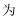 三、语言文字运用17.D18.D19.C20.①“堵住”改为“堵塞”；②“管子”改为“管道”③“换掉”改为“更换”④“打算”改为“计划”⑤“正遇上”改为“正值”。21.示例：登高而招，顺流千里，他山之石可以攻玉，提示我们做事情一定要善于借力。九层之台，起于累土，千里之行始于足下，提示我们做事情一定要重视开端。淡泊明志，宁静致远，不以物喜不以己悲，告诫我们做事情一定要心态良好。不念旧恶，以德报怨，海纳百川有容乃大，告诫我们做事情一定要胸怀宽广。四、写作22.提示：②关于“大我”与“小我”的意思，一般的认识就是：“大我”代表着国家，民族，组织，团体，简约之，代表着集体；它最经常的抽象形象是“国家”。“小我”不过是单个的个人，它最经常的具体形象是每一个个体。二者关系：从根本上来说，个人利益和集体利益是一致的。一方面，个人利益是集体利益的基础，个人利益的发展促进群体利益的发展，群体利益的向好促进个人利益的发展；另一方面，个人利益又依赖于集体利益，集体利益是满足个人利益的保障和前提，是个人利益的集中表现。评分标准：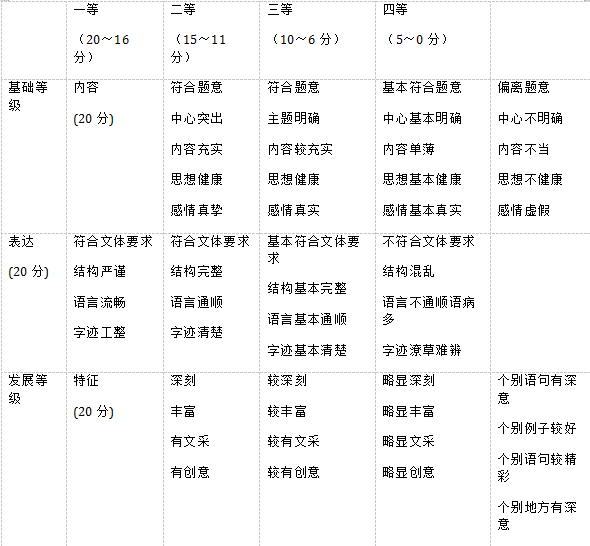 后附文言文参考译文：邵宝字国贤，无锡人。十九岁时，在江浦庄昶处学习。明宪宗成化二十年考中进士，授官许州知州。每月初一，邵宝在学宫召集众生员，宣讲明辨义利公私的道理。有人在地里挖出龙骨，巫师就说会带来祸福，邵宝叫人拿来龙骨，在庭堂当场毁掉，将巫师痛打一番，赶走了。邵宝亲自督促老百姓耕种纺织，仿照朱子社仓，设立积散法，实行计口浇田法，来防备出现饥荒。明孝宗弘治七年，邵宝进朝廷担任户部员外郎，历任郎中，升任江西提学副使。在白鹿书院修建校舍，来安置在里面学习的人。江西民间喜欢听信阴阳家的话，有的人父母去世几十年都不下葬。邵宝颁布法令，不把去世亲人下葬的读书人不能够参加科举考试，于是相继把亲人下葬有上千人。宁王宸濠向邵宝索取诗文，邵宝严正拒绝了。后来宸濠反叛兵败被诛，有关官员经过调查，唯独没有邵宝送给宸濠的手迹。邵宝升任右布政使，与镇守太监察看处州的银矿，邵宝说：“费用多收获少，劳民伤财，恐怕会产生变故。”终于上奏章停止了这件事。晋升湖广布政使。明武宗正德四年，邵宝被提升为右副都御史，总管监督水路运输。太监刘瑾独揽朝政，邵宝到了京城，完全不跟刘瑾来往。刘瑾不满原水运长官平江伯陈熊，要让邵宝弹劾他，于是派遣几名校尉在左顺门拦住邵宝，说吓人的话威胁邵宝说：“将要逮捕你。”吏部、兵部两位长官张彩、曹元从皇宫出来，告诉邵宝说：“你只管弹劾平江伯，以后就没有祸患了。”邵宝说：“平江伯是功臣的后人，管理水运不久，没有大的过错，我不知道弹劾什么。”张、曹两人无话可说，走了。过了三天，给事中弹劾陈熊以及邵宝，强制他们辞官离开。刘瑾被处死，邵宝起用任贵州巡抚，不久调任户部右侍郎，晋升左侍郎，兼任左佥都御史，负责处理粮食运输事务。不久上奏章请求回家奉养老母亲，于是皇帝授予南京礼部尚书，邵宝两次上奏章辞去职务。明世宗即位，又要起用邵宝任以前官职，邵宝又因为母亲年老恳切推辞。皇帝准许了，命有关官员按照礼节对他看望慰问。邵宝三岁就父亲去世，奉养母亲过氏非常孝顺。刚十岁时，母亲生病，邵宝写文章祭告上天，希望减去自己的寿命来延长母亲的寿命。等到回家奉养老母亲，自己生病，左手麻痹，依然早晚奉侍在母亲旁边不松懈。邵宝被李东阳赏识，写作的诗文，典范庄重平和高雅，把李东阳作为榜样。博览群书，有心得就写在竹片上，用程子“今天探究一种事物，明天探究一种事物”的意思，命名叫“日格子”。